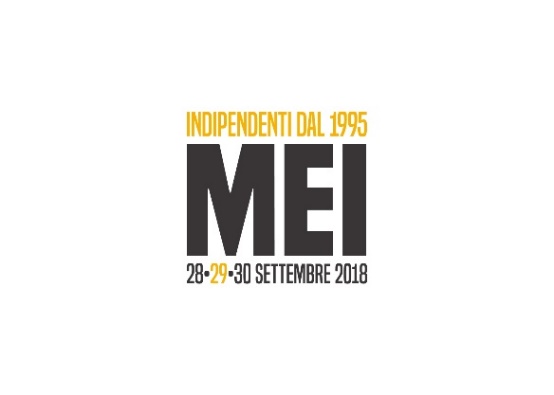 MEI 2018Fatti di Musica IndipendenteIl 28, 29 e 30 SETTEMBRE A FAENZA (RAVENNA)Tre giorni dedicati alla musica indipendente italianaIl MEI (Meeting delle Etichette Indipendenti) è la più importante manifestazione dedicata alla nuova scena musicale indipendente italiana. Il MEI si configura in tre giorni di concerti, presentazioni musicali e letterarie, convegni e mostre, oltre a una parte espositiva rivolta agli operatori della filiera musicale con l’obiettivo di sostenere la crescita e la diffusione di una cultura musicale indie ed emergente. Fondato e diretto da Giordano Sangiorgi, da quasi 25 anni è il punto di riferimento dell’ambiente musicale indipendente ed emergente italiano, indicando la strada nel confuso mondo del mercato musicale, creando una rete forte e stabile, scegliendo e valorizzando le migliori produzioni musicali.Nei suoi quasi 25 anni di attività, infatti, il MEI ha registrato un totale di oltre 600 mila presenze, la partecipazione di oltre 10 mila tra artisti e band dal vivo, 5 mila realtà musicali coinvolte in expo e convegni tra etichette discografiche indipendenti, siti, riviste, promoter, booking, festival e tanti altri operatori del settore e centinaia di personalità del mondo dello spettacolo e della cultura. Sono oltre 1000 i giornalisti, più di 100 dall’Europa, che hanno parlato del MEI e hanno contribuito a farne la più importante vetrina della nuova e nuovissima musica italiana.Nato nel 1995 come Festival delle Autoproduzioni, diventa MEI nel 1997 lanciando artisti che sono diventati nel corso degli anni i pilastri della scena musicale indipendente italiana come Afterhours, Bluvertigo, Subsonica, Pitura Freska, Baustelle. Negli ultimi anni sono stati premiati e si sono esibiti al MEI artisti e band allora ancora sconosciuti e oggi considerati punte di diamante della nuova scena artistica del nostro Paese come Ghali, Canova, Calcutta, Måneskin, Mirkoeilcane. Ma non solo, nel 2012 il MEI ha premiato Lo Stato Sociale, quell’anno al suo debutto, e nel 2007 e 2012 per ben due volte Ermal Meta (prima con gli Ameba 4 e poi con La Fame di Camilla). La storia di scouting del MEI è lunga e di grande successo, rendendo la manifestazione la più importante piattaforma di lancio di emergenti in Italia. Tra gli altri artisti passati per il MEI, ricordiamo anche Davide Van De Sfroos, quando all’inizio del 2000 si affacciava sulla scena musicale con la vendita di 50 mila cassette solo in Lombardia, Fabri Fibra che distribuiva le sue demo al MEI con Nesli e Noemi, che era presente tra il pubblico. Tra gli ospiti big che il MEI ha avuto l’onore di ospitare negli anni ricordiamo Ligabue e Franco Battiato, che tenne una meravigliosa lezione sul cantautorato alle giovani leve presenti al convegno. Rilevante è anche l’attenzione che la politica ha riservato al MEI nel corso degli anni: Giovanna Melandri e Giorgia Meloni hanno inaugurato le edizioni del 2000 e del 2010 del MEI in qualità rispettivamente di Ministro alla Cultura e Ministro per la gioventù. Il MEI è dunque una magnifica manifestazione che ha portato anche all’estero la scena indipendente Made in Italy, partecipando alle fiere più prestigiose e ai più noti festival in Europa, con puntate negli Usa e in Cina e che, per prima, ha sollecitato interventi a favore di tale nuova scena culturale da parte delle Istituzioni.Nei suoi oltre 20 anni di vita, il MEI ha seguito la nuova scena musicale italiana e i suoi inevitabili mutamenti, spesso anticipandoli e, altre volte, accompagnandoli o, ancora, analizzandoli, sempre fornendo contributi e interpretazioni utili a tutto il settore. In particolare, in questi ultimi anni in cui la rivoluzione digitale si è sempre più imposta come una realtà stabile che ha fagocitato il mercato, portando ad un momento di inevitabile confusione professionale e ad un ambiente a tratti spaesato, il MEI ha cercato di dare una risposta a queste ed altre domande stimolando il dialogo ed il confronto in maniera ragionata, portando all’attenzione generale esempi virtuosi, proponendo le espressioni musicali più vicine all’oggi senza dimenticare ieri ed il percorso che ci ha portati qui.I VINCITORI DEL MEIALBO D’ORO – PIMIPremio Speciale PIMI 2017 – Brunori Sas2016 – Motta2015 – Cesare Basile e Iosonouncane2014 – MannarinoMiglior Gruppo2014 – Virginiana Miller2013 – Luminal2012 – Afterhours2011 – Quintorigo2010 – A Toys Orchestra2009 – Zu2008 – 24 Grana2007 – Giardini di Mirò2006 – Afterhours2005 – Offlaga Disco Pax2004 – Marta sui Tubi2003 – BaustelleMiglior Solista 2014 – Le Luci della Centrale Elettrica2013 – Alessandro Fiori2012 – Edda2011 – Paolo Benvegnù2010 – Samuel Katarro2009 – Beatrice Antolini2008 – Meg2007 – Moltheni2006 – Marco Parente2005 – Max ManfrediMiglior Album 2014 – Riccardo Sinigallia con “Per Tutti”2013 – Teho Teardo e Blixa Bargeld con “Still Smiling”2012 – Luca Sapio con “Who Knows?”2011 – Massimo Volume con “Cattive abitudini”2010 – Teatro degli Orrori con “A sangue freddo”2009 – Dente con “L’amore non è bello”2008 – Bandabardò con “Ottavio”2007 – A Toys Orchestra con “Technicolor Dreams”2006 – Assalti Frontali con “Mi sa che stanotte”2005 – Afterhours con “Ballate per piccole iene”2004 – Nada con “Tutto l‘amore che mi manca”2003 – Yuppie Flu “Days before the day”Miglior Etichetta2014 – Woodworm e Tannen2013 – To Lose La Track2012 – MarteLabel2011 – 42 Records2010 – La Tempesta2009 – Trovarobato2008 – La Tempesta2007 – Radiofandango2006 – Urtovox2005 – Santeria2004 – Ghost Records2003 – HomesleepMiglior album d’esordio2014 – Soviet Soviet con “Fate”2013 – Cosmo con “Disordine”2012 – Colapesce con “Un meraviglioso declino”2011 – Iosonouncane con “La macarena su Roma”2010 – Simona Gretchen con “Gretchen pensa troppo forte”2009 – Samuel Katarro con “Beach Party”2008 – Le Luci della Centrale Elettrica con “Canzoni da spiaggia deturpata”2007 – Mice Cars con “I’m The Creature”2006 – Tellaro con “Setback On The Right Track”2005 – Offlaga Disco Pax con “Socialismo tascabile”2004 – Methel & Love con “Pai Nai”2003 – es con “The Mistercervello LP”ALBO D’ORO – PIVIPremio miglior Video 2017 – “Vacanza” dei Gomma, regia Daniele Magliulo (MEIllennials)2017 – “La Verità” di Brunori Sas, regia Giacomo Triglia2016 – “Cosa Mi Manchi A Fare” di Calcutta, regia di Francesco Lettieri2013 – “La Razionalità” dei Velvet, regia di Saku2012 – “Qwerty” di K-Conjog regia di Francesco Lettieri2011 – “Le stelle ci cambieranno pelle” di Marco Notari, regia di Marco Missano2010 – “Chi sono io” dei Fonokit con la regia di Gabriele Surdo2009 – “Riaffiora” dei French Kiss, regia di Saverio Luzzo2008 – Song for Ced (Esmen) realizzato da Cedric Poligné2007 – “Stoned” di Herself, regia di Mozukin – Mauro Rodella2006 – “L’abbandono” di Marta sui Tubi di Fabio Luongo Premio Miglior Regia2013 – “Freiheit” di Diego Buongiorno, regia di Brando De Sica2012 – “Welcome to Babylon” degli A Toys Orchestra, regia di Marco Missano2011- “SCEGLI ME” dei Verdena, regia Roberto Cinardi2010 – “Direzioni Diverse” del Teatro degli Orrori Feat. The Bloody Beetroots di Jacopo Rondinelli2009 – “Let Me Be” di Waines, di Corrado Fortuna2008 – “Soon” dei Medusa’s Spite, regia di Simone Pellegrini2007 – Senza titolo, di Robertina e Gattociliegia vs Il Grande Freddo, regia Postodellefragole2006 – DanXzen per Campo Minato di Amari Premio Miglior Soggetto2013 – “Heavy Branches” dei Sycamore Age2012 – “La Filastrocca dei Nove Pianeti” dei Vegetable G, regia e soggetto di Marco Molinelli e Giovanni Troilo2011 – “LACRIME DI GIULIETTA” di Matteo Negrin, soggetto di: Alice Ninni, Luca Cattaneo, Alberto Filippini2010 – “Jupiter’s Tale” dei Ners di Fabio Fe “Mountain Tea Traders” dei Julie’s Haircut di Marco Missano2009 – “Storia di una favola” di La Fame di Camilla, di Soda Studio2008 – “Sotto Vuoto Spinto” di Porto Flamingo, di Valeria Cavagnetto e Teresa Rocco2007 – “Mondocellofan” di Alibia, soggetto di Massimo Bonelli e Luca Granato2006 – “Satan Eats Satan” di Julie’s Haircut, soggetto di Luca Lumaca Premio Miglior Fotografia2013 – “The Story to tell our Child” degli About Wayne2012 – “Vesuvius Bunks” di Franky B (aka Cryptic Monkey), regia di Luigi Pane; fotografia di Diego Indraccolo2011 – “Il cielo” di Facciascura, regia di Luca Pivetti, direttore della Fotografia Massimo Costanzi2010 – “Io e il mio amore” di Paolo Benvegnù, fotografia di Ferran Paredes Rubio2009 – “Limonata Punk” dei Freakout, fotografia di Alessandro Leone2008 – “Piove Deserto” degli Sikitikis, fotografia di Giovanni Troilo2007 – “Stupid Desires” di Lara Martelli, fotografia di Ivan Vania2006 – “Piove Piano” di Blume, fotografia di Roberto Galassini Premio Miglior Montaggio2013 – “Killer Game” di Salmo e “Alto Livello” di Clementino2012 – “La Ghigliottina” di Caparezza, regia e montaggio di Fernando Luceri2011 – “I NOSTRI CORPI CELESTI” di Le luci della centrale elettrica, Regia e montaggio di Luca Lumaca2009 – “Una Giornata Perfetta” di Vinicio Capossela, montaggio di Virgilio Villoresi e Carlo Cossignani2008 – “Un anno in più” dei Perturbazione, montaggio di Marco Duretti, Tommaso Cerasuolo2007 – “Hypocrisymn” di Mallary Switch, montaggio di Gianluca Zenone2006 – “Domani” di Otto Ohm, montaggio di Gianandrea Tintori Giordano Sangiorgi